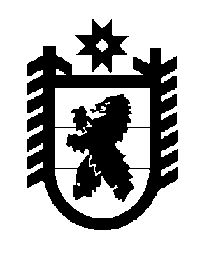 Российская Федерация Республика Карелия    ПРАВИТЕЛЬСТВО РЕСПУБЛИКИ КАРЕЛИЯРАСПОРЯЖЕНИЕ                                  от  16 июня 2014 года № 345р-Пг. Петрозаводск В соответствии с частью 4 статьи 3, пунктом 3 статьи 4 Федерального закона от 21 декабря 2004 года № 172-ФЗ «О переводе земель или земельных участков из одной категории в другую» отказать администрации Прионежского муниципального района в переводе земельного участка, имеющего кадастровый номер 10:20:0015514:715,  площадью 1487 кв. м (местоположение: Республика Карелия, Прионежский район, в районе д. Бесовец (входящей в состав п. Шуя), из состава земель запаса в земли сельскохозяйственного назначения в связи с несоответствием испрашиваемого целевого назначения земельного участка  генеральному плану Шуйского  сельского поселения.           ГлаваРеспублики  Карелия                                                             А.П. Худилайнен